桐城法院打响“江淮风暴”优化营商环境之夏季行动执行攻坚战为认真贯彻落实安徽省高院“江淮风暴”执行攻坚优化营商环境之夏季行动工作部署，近日，桐城法院院长张跃亲自带队开展涉案车辆查封、扣押行动，打响了集中行动第一枪。都某犯合同诈骗、非法吸收公众存款罪追缴违法所得一案，受害人为桐城市某一国有公司，案件执行金额高达1100余万元，该院成立执行专案小组，对被执行人名下财产进行详细摸排。当得知有涉案车辆在公安机关扣押，院长张跃亲自指挥，带领执行干警前往现场实施扣押，并为涉案车辆张贴封条。该院执行局迅速行动，针对涉企案件加大执行力度。桐城某企业因销售工业机械，部分货款未追回，对企业资金周转和经营造成影响。案件进入执行程序，执行局抽调干警组成办案小组，做好疫情防控防护的同时，前往湖南、江西等地开展专项执行行动。在湖南，干警们成功拘传涉案企业老板，迫于执行威慑力，该企业现场一次性还款10万元，后续款项也于近期内全部履行完毕。在江西，执行途中遭遇特大暴雨，干警们克服恶劣天气影响，在当地法院、公安机关支持下，全面了解被执行人公司经营状况。查明该公司负责人在城郊有自建房，便立即冒雨前往。干警们从下午一直蹲守到晚上，仍未见到被执行人。后来了解到该公司负责人有一胞弟在相邻县做生意，干警们又立刻驱车前往，通过耐心劝导，其弟终于主动联系家人，共同帮助归还欠款。桐城法院将持续保持高压态势，持续深入开展六类重点案件专项执行攻坚行动，以丰硕的战果保障助力优化法治化营商环境。（严娅 董海奎）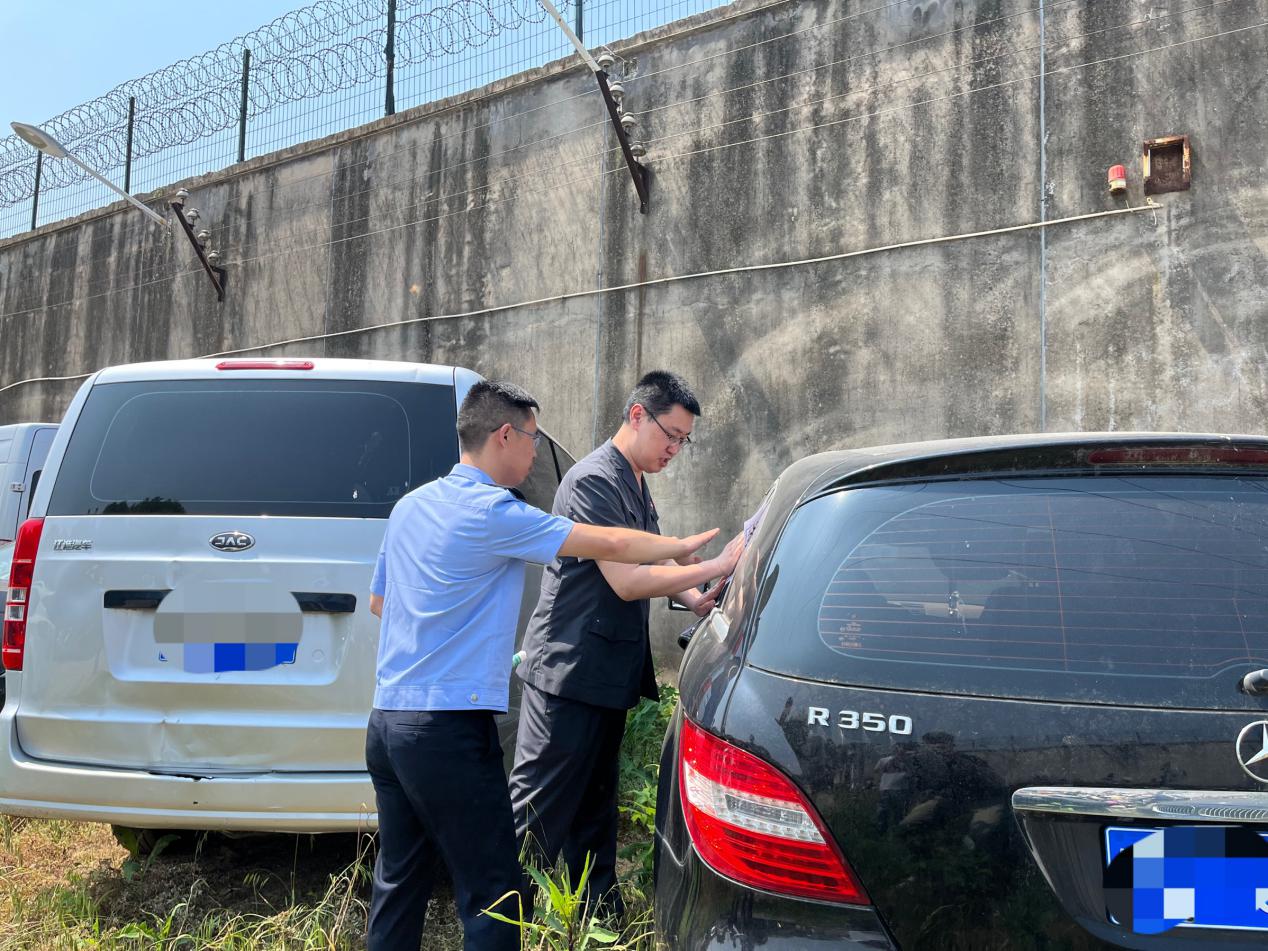 